REGULAMIN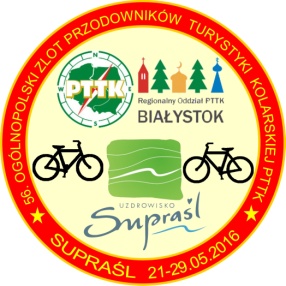 56. Ogólnopolskiego Szkoleniowego Zlotu Przodowników Turystyki Kolarskiej PTTK „SUPRAŚL – 2016”PATRONAT HONOROWYWojewoda Podlaski – Bohdan PaszkowskiMarszałek Województwa Podlaskiego – Jerzy LeszczyńskiPrezydent miasta Białegostoku – Tadeusz Truskolaski Burmistrz miasta Supraśl – Radosław DobrowolskiDyrektor Parku Krajobrazowego Puszczy Knyszyńskiej – Joanna KurzawaPrezes Zarządu Głównego PTTK – Roman BargiełPrzewodniczący Komisji Turystyki Kolarskiej ZG PTTK – Waldemar WieczorkowskiPATRONAT MEDIALNYRadio Białystok, TVP Białystok, Kurier PorannyORGANIZATORZYRegionalny Oddział PTTK w BiałymstokuKlub Turystyki Rowerowej „KOŁO” przy RO PTTK w Białymstokuna zlecenie Komisji Turystyki Kolarskiej Zarządu Głównego PTTKPARTNERZY I SPONSORZYUrząd MarszałkowskiStarostwo Powiatowe w BiałymstokuUrząd Miasta Białystok Urząd Miasta i Gminy SupraślRegionalna Dyrekcja Lasów Państwowych w BiałymstokuDyrekcja Parku Krajobrazowego Puszczy Knyszyńskiej w SupraśluWydział Ruchu Drogowego Komendy Wojewódzkiej Policji w Białymstoku Podlaska Regionalna Organizacja Turystyczna w BiałymstokuKOMITET ORGANIZACYJNYKomandor Zlotu – Dariusz KużelewskiZ-ca komandora ds. programowych – Iza Walentynowicz Z-ca komandora ds. organizacyjnych – Stefan KuźmickiBiuro Zlotu – Małgorzata Drągowska, Małgorzata Olesiuk, Jolanta Owerczuk, Barbara Podolska, Raisa Religa, Władysław GulkoKierownik tras – Włodzimierz OlesiukKoordynator z ramienia Komisji Turystyki Kolarskiej ZG PTTK – Michał RaczyńskiWeryfikacja odznak kolarskich – Marian Kotarski i KOP Michał RaczyńskiWeryfikacja odznaki „Przyjaciel Puszczy Knyszyńskiej” – Adam SzepielCzłonkowie Komitetu: Krzysztof Czech, Wojtek Czochański, Adam Grabowski, Anna Jakimczuk, Anna Mieszkowska-Zalewska, Ela Orłowska,  Andrzej TarasewiczCELE ZLOTUPromocja województwa podlaskiego wśród turystów z Polski i z zagranicy.Ukazanie walorów przyrodniczych i krajoznawczych Puszczy Knyszyńskiej.Krzewienie krajoznawstwa i rozwijanie umiejętności turystycznych.Przybliżenie uczestnikom różnych kultur i religii na Podlasiu.Propagowanie turystyki rodzinnej i aktywnych form wypoczynku.Promocja szlaku GREEN VELO w woj. podlaskim.Wymiana doświadczeń turystów i kadry PTTK, umacnianie więzi koleżeńskich.Doskonalenie wiedzy i umiejętności przodowników turystyki kolarskiej.TERMIN I MIEJSCE ZLOTUZlot odbędzie się w dniach od 21 do 29 maja 2016 r. w Supraślu k. Białegostoku. Bazą Zlotu będzie Powiatowy Ośrodek Sportu i Rekreacji „BUKOWISKO” w Supraślu, ul. Piłsudskiego 64, 16-030 Supraśl, tel. 85 7183545, www.bukowisko.com.plUczestnicy kursu na przodownika rozpoczynają zajęcia w dniu 20 maja 2016 r. (piątek).WARUNKI  UCZESTNICTWAKażdy Przodownik Turystyki Kolarskiej może zabrać ze sobą jedną osobę towarzyszącą, co należy zaznaczyć w zgłoszeniu.O przyjęciu na Zlot decyduje kolejność przysłanych zgłoszeń (ilość miejsc ograniczona).Zgłoszenie udziału w Zlocie należy przesłać na karcie stanowiącej załącznik do regulaminu wraz z dołączoną kserokopią lub skanem wpłaty wpisowego i zamówionych świadczeń w terminie do 31 marca 2016r. na adres: Regionalny Oddział PTTK, ul. Sienkiewicza 53 lok. 3/3, 15-002 Białystok lub na adres e-mail: 56.zlot.ptkol.suprasl@gmail.com Wpłaty należy dokonać na nr konta: 81 1020 1332 0000 1902 0322 8202 z dopiskiem „56 Zlot PTKol.”Zgłoszenia po terminie (tj. po 31 marca 2016 r.) będą przyjmowane tylko w miarę wolnych miejsc za dodatkową opłatą 20 zł.W przypadku nieprzybycia uczestnika na Zlot lub rezygnacji z uczestnictwa po terminie przyjmowania zgłoszeń organizatorzy nie zwracają wpisowego.WPISOWEHonorowy Członek PTTK - honorowy Przodownik Turystyki Kolarskiej - bezpłatnie Honorowy PTKol. z ważną legitymacją członkowską PTTK		 - 40 złPrzodownik Turystyki Kolarskiej z ważną legitymacją PTTK		 - 45 złOsoby towarzyszące z ważną legitymacją PTTK				 - 60 złDzieci do lat 10								 - 30 złPozostali uczestnicy							 - 90 złDodatkowa opłata za kurs dla kandydatów na PTKol.			 - 110 złZa koszulkę zlotową							 - 20 złW ramach wpisowego uczestnicy otrzymują:- pamiątkowy, metalowy znaczek zlotowy,- identyfikatory zlotowe (osobisty i do roweru),- mapę z trasami zlotowymi,- materiały krajoznawcze i informacyjne,- odcisk okolicznościowej pieczątki zlotowej,- premię 30 pkt na KOT za udział w Zlocie minimum 3 dni,- nagrody dla zwycięzców w konkursach,- ofertę kulturalno-rekreacyjną,- wstęp do Muzeum Ikon w Supraślu, Muzeum Wnętrz Pałacowych w Choroszczy, meczetu w Kruszynianach.ZAKWATEROWANIE I WYŻYWIENIEObiekt POSiR „Bukowisko” (www.bukowisko.com.pl ) – 160 miejsc - noclegi w pokojach 2, 3, 4-osobowych z łazienką – cena 43 zł/os.Uwaga! Zakwaterowanie w pokojach w Bukowisku będzie możliwe od 22 maja 2016 r. (niedziela) od godz. 13:30nocleg w salach szkolnych na materacach (własny śpiwór) z dostępem do łazienek i pryszniców w nieczynnej szkole przy Bukowisku, 60 miejsc – cena 15 zł/os. Dom Pielgrzyma w prawosławnej Akademii Supraskiej (obok Bukowiska, www.akademiasupraska.pl)  – 85 miejsc- pokoje 2, 3, 4-osobowe z łazienką – cena 45 zł/os.- pokoje 2, 3, 4, 5-osobowe z łazienkami na korytarzu – 38 zł/os.Oba ośrodki dysponują miejscami do parkowania samochodów.Możliwość noclegu w gospodarstwach agroturystycznych w Supraślu (w linku)Uwaga! Na terenie Bukowiska i Akademii Supraskiej brak jest możliwości rozbicia namiotu! Wyżywienie zapewniamy wszystkim chętnym w stołówce POSiR Bukowisko w następujących cenach: śniadanie – 12 zł , obiadokolacja – 18 złOBOWIĄZKI UCZESTNIKÓWOkazanie przy rejestracji ważnej legitymacji PTTK (opłacona składka członkowska za 2016 r.) oraz legitymacji przodownika turystyki kolarskiej PTTK.Przestrzeganie postanowień regulaminu Zlotu, zasad ruchu drogowego, przepisów porządkowych, p.poż., a także postanowień kierownictwa Zlotu.Przestrzeganie ciszy nocnej zgodnie z regulaminem danego obiektu.Posiadanie sprawnego roweru wyposażonego zgodnie z przepisami Kodeksu drogowego.Noszenie w widocznym miejscu identyfikatora zlotowego oraz zamontowanie  dodatkowego identyfikatora przy rowerze.Poszanowanie mienia organizatora oraz współuczestników Zlotu.Uczestnicy, którzy nie są członkami PTTK lub nie posiadają opłaconej składki za rok 2016 zobowiązani są ubezpieczyć się od następstw nieszczęśliwych wypadków na czas Zlotu we własnym zakresie.POSTANOWIENIA KOŃCOWEZgłoszenie osoby towarzyszącej powinno być dokonywane łącznie ze zgłoszeniem przodownika.Osoby niepełnoletnie uczestniczą w Zlocie wyłącznie pod opieką osoby dorosłej.Uczestnicy będą przechowywać rowery w wyznaczonych do tego miejscach.Uczestnicy biorą udział w Zlocie na własną odpowiedzialność.Organizatorzy nie ponoszą odpowiedzialności materialnej z tytułu wypadków, urazów oraz szkód w mieniu spowodowanych przez uczestników podczas Zlotu.W przypadku rażącego naruszenia postanowień Regulaminu Zlotu oraz zasad kulturalnego zachowania się na trasach lub w miejscu zakwaterowania kierownictwo Zlotu zastrzega sobie prawo wykluczenia uczestnika z imprezy.Organizatorzy zastrzegają sobie prawo dokonania zmian w programie Zlotu.W trakcie Zlotu będzie możliwość weryfikacji odznak kolarskich oraz zdobycia odznaki „Przyjaciel Puszczy Knyszyńskiej” (regulamin w linku).Uczestnikom Zlotu zaleca się posiadanie kasku ochronnego.Ostateczna interpretacja postanowień niniejszego regulaminu należy do kierownictwa Zlotu.Zlot jest imprezą non-profit, nie ma charakteru komercyjnego, jest organizowany na zasadach samoorganizacji siłami wolontariatu.Kurs na przodownika odbędzie się przy minimum 10 uczestnikach. Zakres szkolenia i tematyka zagadnień do egzaminu znajdują się na stronie internetowej Komisji Turystyki Kolarskiej ZG PTTK.  Rozpoczęcie kursu planowane jest w dniu 20 maja 2016 r. /piątek/ o godz. 9:30. Dla uczestników kursu zarezerwowane jest zakwaterowanie w POSiR Bukowisko. Uczestnik kursu przesyła Kartę zgłoszenia kandydata na kurs łącznie z Kartą zgłoszenia na Zlot.AUTOKAROWE WYCIECZKI ZLOTOWE (szczegóły w załączniku)Puszcza Białowieska – 23 maja 2016 r. (koszt 110 zł)Tatarskim szlakiem – 24 maja 2016 r. (koszt 60 zł)Białoruś: Grodno – 25 maja 2016 r. (koszt 195 zł, paszport ważny minimum do 26 sierpnia 2016 r.)RAMOWY PROGRAM ZLOTU21 maja 2016 – sobotaOd godz. 9:00 – przyjmowanie uczestników Zlotu, zakwaterowanie w salach szkolnych Bukowiska od godz. 10:00, w Domu Pielgrzyma Akademii Supraskiej od godz. 13:00.14:00-17:00 – zwiedzanie Supraśla w zorganizowanych grupach (w tym Muzeum Ikon), dla chętnych rowerowy objazd Supraśla18:00-19:30 – obiadokolacja 	20:00 – pierwsza wieczorna odprawa uczestników (omówienie programu na dzień następny)22 maja 2016 – niedziela Od 9:00 – przyjmowanie uczestników Zlotu, zakwaterowanie w Bukowisku od godz. 13:307:00-8:30 – śniadanie9:00-14:30 – wyjazd w grupach na zbiórkę do Białegostoku, zwiedzanie stolicy Podlasia10:00-11:00 – dla chętnych zwiedzanie muzeum Ikon w Supraślu16:00-17:30 – uroczyste otwarcie Zlotu w Białymstoku, pokaz akrobacji rowerowych17:30 – powrót do Supraśla18:00-19:30 – obiadokolacja20:00 – wieczorna odprawa uczestników (omówienie programu na dzień następny)20:30 – wieczór zapoznawczy przy muzyce23 maja 2016 – poniedziałek7:00-8:30 – śniadanie8:00 – wyjazd na wycieczkę autokarową do Białowieży9:00 i 09:15 –wyjazd na rowerowe wycieczki krajoznawczeTrasa nr 1 – Z wizytą u podlaskich Tatarów,  około 85 kmSupraśl – Sokołda – Poczopek Silvarium (22 km) – Nowy Ostrów – Górany – Nietupa – Sanniki – Kruszyniany (21 km) – Krynki (11km) - Ostrów Północny – Sokołda (20 km) – Supraśl (11 km)Nawierzchnia: drogi asfaltowe – 80%, drogi leśne, gruntowe – 20%.Czas przejazdu: około 7 godz. + czas zwiedzania około 3 godz. (Silvarium w Poczopku, meczet i mizar w Kruszynianach + czas na posiłek, rynek w Krynkach)Trasa nr 1A – Przez rezerwaty przyrody w Puszczy Knyszyńskiej,   około  47 kmSupraśl – Podsupraśl – rezerwat Jałówka – Zacisze – rezerwat Budzisk (10 km) – zielony szlak rowerowy – Czarna Białostocka – zbiornik rekreacyjny Czapielówka – Czarna Wieś Kościelna – Kol. Ratowiec – Czarny Blok – Woroszyły – Wasilków – Nowodworce – Ogrodniczki – Supraśl (37 km)Nawierzchnia: drogi asfaltowe – 30%, drogi leśne utwardzone – 70%Czas przejazdu: około 5 godz. + odpoczynek nad zalewem Czapielówka, Czarna Wieś Kościelna (szlak rękodzieła ludowego) 17:00-18:00 – konkurs Jazda żółwia18:00-19:30 – obiadokolacja 20:00 – wieczorna odprawa uczestników (omówienie programu na dzień następny)20:30 – prezentacja walorów przyrodniczo-krajoznawczych Puszczy Knyszyńskiej24 maja 2016 – wtorek7:00-8:30 – śniadanie9:00 – wyjazd na wycieczkę autokarową: szlakiem Tatarów na Podlasiu9:00 i 9:15 – wyjazd na rowerowe wycieczki krajoznawczeTrasa nr 2  – Szlakiem zabytkowych cerkwi,  około 74 kmSupraśl – szlakiem Green Velo do Królowego Mostu (13 km) – Nowosiółki (5 km) – Załuki – Waliły (Uwaga! Przecinamy szosę do Bobrownik) – Gródek (12 km) – Michałowo (10 km) – Żednia, leśniczówka Kozi Las (16 km) – niebieski szlak pieszy (3 km) – zielony szlak rowerowy (7 km) – żółty szlak rowerowy/ Krasny Las  – Supraśl (8 km)Nawierzchnia: drogi asfaltowe – 60%, drogi leśne, gruntowe – 40%Czas przejazdu: około 7 godz. + czas zwiedzania 2 godz. (cerkiew w Królowym Moście, cerkiew w Michałowie, cerkiew w Gródku)Trasa nr 2A – Do leśnych ogrodów: Arboretum i Silvarium,  około 47 km lub 53 kmSupraśl – Sokołda – Kopna Góra/cmentarz powstańców listopadowych – Arboretum im. Powstańców Styczniowych (11 km) – rezerwat Woronicza (żółty szlak rowerowy) – Poczopek / Silvarium (14 km) – Sokołda – Supraśl (22 km)Nawierzchnia: drogi asfaltowe – 85%, droga leśna – 15%Czas przejazdu: 3,5 godz. + czas zwiedzania Arboretum 1 godz., Silvarium 1-2 godz.Wariant dłuższy: z Silvarium drogą szutrową przez las - Lipowy Most – Sokołda  - Supraśl17:00 – prelekcja przedstawiciela Wydziału Ruchu Drogowego Komendy Wojewódzkiej Policji w Białymstoku z zakresu aktualnych przepisów o ruchu drogowym i bezpieczeństwie rowerzysty (I grupa)18:00 – 19:30 obiadokolacja19:30 – prelekcja przedstawiciela Wydziału Ruchu Drogowego Komendy Wojewódzkiej Policji w Białymstoku (II grupa)20:30 – wieczorna odprawa uczestników (omówienie programu na dzień następny)21:00 – dyskoteka25 maja 2016 – środa 7:00-8:30 – śniadanie6:00 – wyjazd na wycieczkę autokarową do Grodna9:00 i 9:15 – wyjazd na rowerowe wycieczki krajoznawczeTrasa nr 3  – Uroki Puszczy Knyszyńskiej: przez 4 rezerwaty przyrody,  około 72 kmSupraśl – Podsupraśl – rezerwat Jałówka (3 km) – Zacisze – zielony szlak rowerowy – rezerwat Budzisk – Czarna Białostocka (13 km) – czerwony szlak pieszy – rezerwat Jesionowe Góry – żółty szlak pieszy – Brzozowy Mostek (19 km) – Oleszkowo – Karczmisko (zielony szlak rowerowy) – rezerwat Krzemianka /około 1,5 km kładki przez bagna/ (12 km) – Rybniki (uwaga! 1 km szosą) – Wólka Przedmieście – Wólka Poduchowska – Woroszyły – Sochonie (14 km) – Święta Woda (Wasilków) – Dąbrówki – Studzianki – Supraśl (11 km) Nawierzchnia: drogi asfaltowe - 30% , drogi leśne, gruntowe, fragmentami piaszczyste oraz podmokłe – 70%. Czas przejazdu i obserwacji przyrody około 8 godz. + 0,5 godz. w Sanktuarium Św. Woda.Możliwość skrócenia trasy (opuszczamy rezerwat Jesionowe Góry) – razem 52 kmTrasa nr 3A – Do letniej rezydencji Branickich w Choroszczy około 58 kmSupraśl: trasa Green Velo – 22 km (Białystok – Barszczewo – pomnik Szubienica)  – Choroszcz (3 km)  – Dzikie –(uwaga! 1 km szosą) – Fasty – Supraśl (33 km) Nawierzchnia: drogi asfaltowe – 100%Czas przejazdu: 4,5 godz. + czas zwiedzania: kościół i pałacyk letni w Choroszczy – 1,5 godz.17:00 – konkurs Turystyczny rower17:00 – szkolenie na temat weryfikacji odznak turystyki kolarskiej, statystyki i sprawozdawczości; prowadzący Marian Kotarski18:00-19:30 – obiadokolacja20:00 – wieczorna odprawa uczestników (omówienie programu na dzień następny)20:30 – prezentacja zdjęć z wyprawy na Nordkapp: Bernard Milewski26 maja 2016 – czwartek (Boże Ciało) 7:00-8:30 – śniadanie9:00 i 9:15 – wyjazd na rowerowe wycieczki krajoznawczeTrasa nr 4 – W Krainie Otwartych Okiennic,  około 75 kmSupraśl – Majówka – Bobrowa – Zabłudów (22 km) – Żywkowo – Soce – Puchły – Trześcianka (19 km) – Białki – Kołpaki – Folwarki – Dobrzyniówka – Rafałówka – Bobrowa – Supraśl (34 km) Nawierzchnia: drogi asfaltowe - 55%, drogi leśne, polne, fragmentami piaszczyste – 45%.Czas przejazdu: około 7 godz. + czas zwiedzania około 2 godz. (Trześcianka, Puchły, Soce)Trasa nr 4A – Do sanktuarium w Świętej Wodzie,  około 28 kmSupraśl – Podsupraśl – Studzianki – sanktuarium Święta Woda (13 km) – Wasilków – Ogrodniczki – Ciasne – zielony szlak pieszy/rezerwat Krasne – Supraśl (13 km) – razem 26 kmDruga wersja: Ciasne – zielony szlak rowerowy – Krasny Las – żółty szlak – Supraśl (15 km) Nawierzchnia: drogi asfaltowe – 50%, drogi leśne, na krótkich odcinkach piaszczyste – 50%Czas przejazdu: około 3 godz. + czas zwiedzania 2 godz.: sanktuarium Św. Woda, zabytkowy cmentarz w Wasilkowie, przystanek w rezerwacie Krasne.15:00 – posiedzenie Komisji Turystyki Kolarskiej ZG PTTK17:00 – narada prezesów klubów turystyki kolarskiej PTTK18:00-19:30 – obiadokolacja20:00 – wieczorna odprawa uczestników (omówienie programu na dzień następny)20:30 – konkurs krajoznawczy, prezentacja zdjęć z wypraw rowerowych: Michał Raczyński 27 maja 2016 – piątek7:00-8:30 – śniadanie9:00 i 9:15 – wyjazd na rowerowe wycieczki krajoznawczeTrasa nr 5 – Do letniej rezydencji Branickich w Choroszczy, około 88 kmSupraśl – trasa Green Velo (Białystok – Barszczewo – pomnik Szubienica – skrzyżowanie Pańki/Konowały (38 km) – Narwiański Park Narodowy: zerwany most na rzece Narew (4 km) – Pańki – Rogowo – Choroszcz (13 km) – Dzikie – (uwaga! 1 km szosą) Fasty – Supraśl (33 km) Nawierzchnia: drogi asfaltowe – prawie 100% , kamienisty nasyp do Narwi – 3 km Czas przejazdu: około 7 godz. + czas zwiedzania 2 godz. (rzeka Narew, kościół i pałacyk letni w Choroszczy)Wersja krótsza: jak trasa nr 3A – 58 kmTrasa 5A – Szlakiem Wzgórz Świętojańskich,  około 37 kmSupraśl – szlak Green Velo (niebieski szlak rowerowy) – Królowy Most (13 km) – dla chętnych Góra św. Jana 211 m n.p.m. + 7 km (pieszo lub rowerem) – zielony szlak rowerowy – żółty szlak rowerowy/Krasny Las – Supraśl (17 km) Nawierzchnia: drogi asfaltowe – 45%, drogi leśne, w większości utwardzone – 55%Czas przejazdu: 3 godz. + 2 godz. Góra Św. Jana16:00-18:00 – zwiedzanie Muzeum Ikon w Supraślu18:00-19:30 – obiadokolacja20:00 – uroczyste zakończenie Zlotu w Supraślu, koncert, ognisko z muzyką 28 maja 2016 – sobota7:00-8:30 – śniadanie9:00 – wyjazd na rowerową wycieczkę krajoznawcząTrasa nr 6 – Szlakiem Powstania Styczniowego w Puszczy Knyszyńskiej /szlak znakowany/Supraśl – Sokołda – Kopna Góra/cmentarz Powstańców Listopadowych (10 km) – leśne rzeźby Powstania Styczniowego (5 km) – Surażkowo – Łaźnie – Borki (9 km) – Nowosiółki – Góra Św. Anny/pomnik (8 km) – Królowy Most/kaplica św. Anny – Downiewo – Popówka/pomnik (7 km) – Pieszczaniki – Radunin – zbiornik Wyżary (7 km) – rezerwat Chomontowszczyzna /kładka przez bagna/ – pomnik bitwy pod Waliłami (3 km) – Słuczanka (5 km) – Waliły – Załuki – Nowosiółki – Królowy Most – Kołodno – Cieliczanka – Supraśl (30 km) – razem około 77 kmNawierzchnia: drogi asfaltowe – 25%, drogi leśne, w większości utwardzone – 75%Czas przejazdu wraz z przystankami przy pomnikach, rzeźbach, tablicach info: około 9 godz. Od 10:00 – opuszczanie miejsca ZlotuDla chętnych udział w pikniku militarnym w Ogrodniczkach.29 maja 2016 – niedziela7:00-8:30 – śniadanieod 9:00 – opuszczanie miejsca Zlotu.Informacje dodatkoweOrganizator zapewnia:- opiekę medyczną,- naprawę rowerów za odpłatnością.Istnieje możliwość wypożyczenia roweru turystycznego w Bukowisku w cenie 20 zł/doba.Oferta dodatkowych atrakcji:- możliwość spływu kajakowego rzeką Supraśl na trasie: Supraśl – Pólko (3km) lub Supraśl – Nowodworce (ok. 9 km), cena wypożyczenia kajaka 35 zł + transport - możliwość jazdy konnej, cena 45 zł/godzina lekcyjna.Szczegóły programu dnia – podczas odpraw turystycznych.DO ZOBACZENIA NA ZLOCIE!Komandor Zlotu: Dariusz Kużelewski, tel. 693 075 144, e-mail: d.kuzelewski@uwb.edu.pl